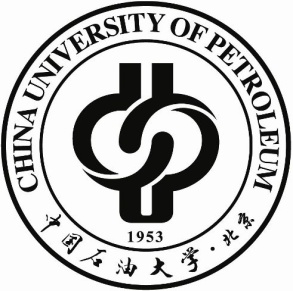 中国石油大学（北京）环境科学与工程类专业2019版本科培养方案（2021级）教务处二零二一年八月说明培养方案是实现学校人才培养目标的重要文件，是组织教学过程、安排教学任务的基本依据，培养方案在实际的执行过程中会有所调整，学生在选课时应以选课手册为准。环境工程专业本科培养方案一、专业代码及名称专业代码：082502专业名称：环境工程二、专业培养目标本专业培养德智体美劳全面发展的社会主义事业建设者和接班人，具有可持续发展理念与责任感、国际视野和团队协作精神，具备扎实的环境工程学科以及相关学科的基本理论、专业知识及主要技能，能够在环境保护领域（特别是石油石化化工工业环保领域）从事环境监测、环保管理、环保规划、技术开发、工程设计、工程运营管理以及科学研究等工作的高素质专门人才以及优秀创新人才。本专业学生毕业五年左右通过社会和专业领域工作，应成为环境工程相关领域的技术或管理骨干，预期能达到以下目标：（1）具备环保工程师的基本专业素质，能够适应现代环保技术发展，融会贯通工程数理基本知识和环境工程专业知识，能对复杂环境工程问题提供系统性的解决方案；（2）具备社会责任感，理解并坚守职业道德规范，在工程实践中综合考虑法律、环境与可持续发展等因素影响，有意愿并有能力服务社会；（3）具备良好的团队协作精神，能够以组织管理者的身份实现多元环境条件下有效沟通，协调实施环保领域的项目；（4）具有全球化意识和国际视野，能够积极主动适应不断变化的国内外形势和环境，能够与时俱进，拥有自主的、终身的学习习惯和能力。三、毕业要求（一）知识和能力要求1.	工程知识：掌握数学、自然科学、工程基础、专业知识、石油石化工业基础知识，能够将这些知识用于解决复杂环境工程问题。2.	问题分析：能够应用数学、自然科学、工程科学的基本原理和环境工程专业知识，识别和表达环境工程问题，并通过文献研究分析复杂环境工程问题，寻求解决方案， 获得有效结论。3.	设计/开发解决方案：能够针对水、大气和固体废物等复杂环境工程问题提出解决方案，能够综合考虑技术、社会、健康、安全、法律、文化以及环境等因素，设计满足特定需求的系统、单元（部件） 或工艺流程，并能够在设计环节中体现创新意识。4.	科学研究：能够基于科学原理并采用科学方法对复杂环境工程问题进行研究，包括设计并开展实验、分析与解释数据、并通过信息综合得到合理有效的结论。5.	使用现代工具：能够针对复杂的环境工程问题，开发、选择与使用恰当的技术、资源、现代工程工具和信息技术工具，包括对复杂环境工程问题的预测与模拟，并能够理解其局限性。6.	工程与社会：能够基于工程相关背景知识，合理分析、评价环境工程实践和复杂环境工程问题解决方案对社会、健康、安全、法律以及文化的影响，并理解应承担的责任。7.	环境与可持续发展：能够理解和评价针对复杂环境工程问题的专业工程实践对环境、社会可持续发展的影响。8.	职业道德与规范：具有人文社会科学素养、社会责任感，能够在环境工程实践中理解并遵守工程职业道德和规范，履行责任。。9.	个人和团队：能够在多学科背景下的团队中承担个体、团队成员以及负责人等多重角色，在团队中有良好的合作精神。10.	沟通和交流：能够就复杂环境工程问题与业界同行及社会公众进行有效沟通和交流，包括撰写报告和设计文稿、陈述发言、清晰表达或回应指令；并具备一定的国际视野，能够在跨文化背景下进行沟通和交流。11.项目管理：理解并掌握环境工程专业涉及的工程管理原理与经济决策方法， 并能在多学科环境中应用。12.	终身学习：具有自主学习和终身学习意识，有不断学习和适应发展的能力。（二）知识和能力达成方案针对上述12项毕业要求，安排落实了具体的实现其各项要求的配套课程（表1）。表1 中国石油大学（北京）环境工程专业知识、能力达成方案四、主干学科环境科学与工程五、专业核心课程无机化学与分析化学、有机化学、物理化学、生物化学、环境科学与工程导论、环境微生物学、环境监测、化工原理、水污染控制工程、大气污染控制工程、固体废物处理与资源化、物理性污染控制工程、环境影响评价、环境规划与管理。六、学制与授予学位学制：四年，学生修业年限三至六年。授予学位：工学学士学位。七、毕业合格标准及学位要求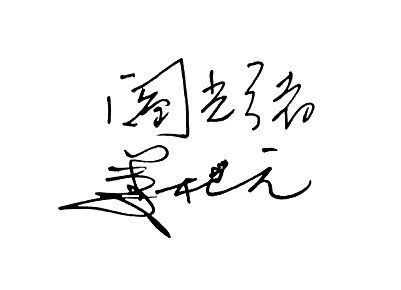 环境工程专业2021级本科培养方案课程安排表注：1.创新创业实践学分最高不超过6学分，溢出学分在毕业资格审查时可以用来替代本专业的专业选修学分。2.人文科学类选修课建议优选“10ZF01G003逻辑导论”、“100855G021大学写作”。3.自然科学与工程技术类选修课建议优选“100616G003最优化方法” 等课程。计算机类选修课建议优选 “100514G016网页设计与网站建设”等课程。4.通识必修中的英语课程，通识选修中学术英语类、国际语言与文化类课程选课办法按学生手册中《中国石油大学（北京）大学英语课程教学管理办法》执行。*可抵研究生阶段学分，可多选。毕业要求指标点分解重点支撑课程1.工程知识：掌握数学、自然科学、工程基础、专业知识、石油石化工业基础知识，能够将这些知识用于解决复杂环境工程问题。1-1能够掌握数学类基础知识，具备理解、分析、应用和计算能力。高等数学B1.工程知识：掌握数学、自然科学、工程基础、专业知识、石油石化工业基础知识，能够将这些知识用于解决复杂环境工程问题。1-1能够掌握数学类基础知识，具备理解、分析、应用和计算能力。概率统计基础1.工程知识：掌握数学、自然科学、工程基础、专业知识、石油石化工业基础知识，能够将这些知识用于解决复杂环境工程问题。1-1能够掌握数学类基础知识，具备理解、分析、应用和计算能力。线性代数1.工程知识：掌握数学、自然科学、工程基础、专业知识、石油石化工业基础知识，能够将这些知识用于解决复杂环境工程问题。1-2 掌握物理、化学、生态学等自然科学的基本原理和方法，具备理解、分析、应用和计算能力。大学物理C（I）1.工程知识：掌握数学、自然科学、工程基础、专业知识、石油石化工业基础知识，能够将这些知识用于解决复杂环境工程问题。1-2 掌握物理、化学、生态学等自然科学的基本原理和方法，具备理解、分析、应用和计算能力。大学物理C（II）1.工程知识：掌握数学、自然科学、工程基础、专业知识、石油石化工业基础知识，能够将这些知识用于解决复杂环境工程问题。1-2 掌握物理、化学、生态学等自然科学的基本原理和方法，具备理解、分析、应用和计算能力。无机化学与分析化学1.工程知识：掌握数学、自然科学、工程基础、专业知识、石油石化工业基础知识，能够将这些知识用于解决复杂环境工程问题。1-2 掌握物理、化学、生态学等自然科学的基本原理和方法，具备理解、分析、应用和计算能力。有机化学1.工程知识：掌握数学、自然科学、工程基础、专业知识、石油石化工业基础知识，能够将这些知识用于解决复杂环境工程问题。1-2 掌握物理、化学、生态学等自然科学的基本原理和方法，具备理解、分析、应用和计算能力。普通生态学1.工程知识：掌握数学、自然科学、工程基础、专业知识、石油石化工业基础知识，能够将这些知识用于解决复杂环境工程问题。1-3掌握工程基础知识和石油石化工业基本知识，用于分析和推理环境工程问题化工原理（I）1.工程知识：掌握数学、自然科学、工程基础、专业知识、石油石化工业基础知识，能够将这些知识用于解决复杂环境工程问题。1-3掌握工程基础知识和石油石化工业基本知识，用于分析和推理环境工程问题化工原理（II）1.工程知识：掌握数学、自然科学、工程基础、专业知识、石油石化工业基础知识，能够将这些知识用于解决复杂环境工程问题。1-3掌握工程基础知识和石油石化工业基本知识，用于分析和推理环境工程问题环境微生物学1.工程知识：掌握数学、自然科学、工程基础、专业知识、石油石化工业基础知识，能够将这些知识用于解决复杂环境工程问题。1-3掌握工程基础知识和石油石化工业基本知识，用于分析和推理环境工程问题机械制图1.工程知识：掌握数学、自然科学、工程基础、专业知识、石油石化工业基础知识，能够将这些知识用于解决复杂环境工程问题。1-3掌握工程基础知识和石油石化工业基本知识，用于分析和推理环境工程问题电工学及实验1.工程知识：掌握数学、自然科学、工程基础、专业知识、石油石化工业基础知识，能够将这些知识用于解决复杂环境工程问题。1-3掌握工程基础知识和石油石化工业基本知识，用于分析和推理环境工程问题石油科学概论1.工程知识：掌握数学、自然科学、工程基础、专业知识、石油石化工业基础知识，能够将这些知识用于解决复杂环境工程问题。1-4掌握环境工程专业知识，能够将相关知识用于复杂环境工程问题解决方案的比较与综合水污染控制工程（I）1.工程知识：掌握数学、自然科学、工程基础、专业知识、石油石化工业基础知识，能够将这些知识用于解决复杂环境工程问题。1-4掌握环境工程专业知识，能够将相关知识用于复杂环境工程问题解决方案的比较与综合水污染控制工程（II）1.工程知识：掌握数学、自然科学、工程基础、专业知识、石油石化工业基础知识，能够将这些知识用于解决复杂环境工程问题。1-4掌握环境工程专业知识，能够将相关知识用于复杂环境工程问题解决方案的比较与综合固体废物处理与资源化1.工程知识：掌握数学、自然科学、工程基础、专业知识、石油石化工业基础知识，能够将这些知识用于解决复杂环境工程问题。1-4掌握环境工程专业知识，能够将相关知识用于复杂环境工程问题解决方案的比较与综合大气污染控制工程1.工程知识：掌握数学、自然科学、工程基础、专业知识、石油石化工业基础知识，能够将这些知识用于解决复杂环境工程问题。1-4掌握环境工程专业知识，能够将相关知识用于复杂环境工程问题解决方案的比较与综合物理性污染控制工程2. 问题分析能够应用数学、自然科学、工程科学的基本原理和环境工程专业知识，识别和表达环境工程问题，并通过文献研究分析复杂环境工程问题，寻求解决方案，获得有效结论。2.1能够应用数学、自然科学、工程科学的基本原理，识别和判断复杂环境工程问题的关键环节工程力学（环工）2. 问题分析能够应用数学、自然科学、工程科学的基本原理和环境工程专业知识，识别和表达环境工程问题，并通过文献研究分析复杂环境工程问题，寻求解决方案，获得有效结论。2.1能够应用数学、自然科学、工程科学的基本原理，识别和判断复杂环境工程问题的关键环节普通生态学2. 问题分析能够应用数学、自然科学、工程科学的基本原理和环境工程专业知识，识别和表达环境工程问题，并通过文献研究分析复杂环境工程问题，寻求解决方案，获得有效结论。2.1能够应用数学、自然科学、工程科学的基本原理，识别和判断复杂环境工程问题的关键环节水污染控制工程（I）2. 问题分析能够应用数学、自然科学、工程科学的基本原理和环境工程专业知识，识别和表达环境工程问题，并通过文献研究分析复杂环境工程问题，寻求解决方案，获得有效结论。2.1能够应用数学、自然科学、工程科学的基本原理，识别和判断复杂环境工程问题的关键环节物理化学2. 问题分析能够应用数学、自然科学、工程科学的基本原理和环境工程专业知识，识别和表达环境工程问题，并通过文献研究分析复杂环境工程问题，寻求解决方案，获得有效结论。2-2能够应用环境工程基本原理和专业知识识别、分析、表达环境工程技术问题化工原理（Ⅰ）2. 问题分析能够应用数学、自然科学、工程科学的基本原理和环境工程专业知识，识别和表达环境工程问题，并通过文献研究分析复杂环境工程问题，寻求解决方案，获得有效结论。2-2能够应用环境工程基本原理和专业知识识别、分析、表达环境工程技术问题化工原理（II）2. 问题分析能够应用数学、自然科学、工程科学的基本原理和环境工程专业知识，识别和表达环境工程问题，并通过文献研究分析复杂环境工程问题，寻求解决方案，获得有效结论。2-2能够应用环境工程基本原理和专业知识识别、分析、表达环境工程技术问题环境微生物学2. 问题分析能够应用数学、自然科学、工程科学的基本原理和环境工程专业知识，识别和表达环境工程问题，并通过文献研究分析复杂环境工程问题，寻求解决方案，获得有效结论。2-2能够应用环境工程基本原理和专业知识识别、分析、表达环境工程技术问题环境监测2. 问题分析能够应用数学、自然科学、工程科学的基本原理和环境工程专业知识，识别和表达环境工程问题，并通过文献研究分析复杂环境工程问题，寻求解决方案，获得有效结论。2-3 能够运用环境工程专业知识和原理，并通过文献研究、分析计算，研究分析复杂环境工程问题，寻求解决方案，获得有效结论毕业设计（论文）2. 问题分析能够应用数学、自然科学、工程科学的基本原理和环境工程专业知识，识别和表达环境工程问题，并通过文献研究分析复杂环境工程问题，寻求解决方案，获得有效结论。2-3 能够运用环境工程专业知识和原理，并通过文献研究、分析计算，研究分析复杂环境工程问题，寻求解决方案，获得有效结论水污染控制工程（II）2. 问题分析能够应用数学、自然科学、工程科学的基本原理和环境工程专业知识，识别和表达环境工程问题，并通过文献研究分析复杂环境工程问题，寻求解决方案，获得有效结论。2-3 能够运用环境工程专业知识和原理，并通过文献研究、分析计算，研究分析复杂环境工程问题，寻求解决方案，获得有效结论固体废物处理与资源化2. 问题分析能够应用数学、自然科学、工程科学的基本原理和环境工程专业知识，识别和表达环境工程问题，并通过文献研究分析复杂环境工程问题，寻求解决方案，获得有效结论。2-3 能够运用环境工程专业知识和原理，并通过文献研究、分析计算，研究分析复杂环境工程问题，寻求解决方案，获得有效结论物理性污染控制工程3.设计/开发解决方案能够针对水、大气和固体废物等复杂环境工程问题提出解决方案，能够综合考虑技术、社会、健康、安全、法律、文化以及环境等因素，设计满足特定需求的系统、单元（部件）或工艺流程，并能够在设计环节中体现创新意识。3-1 能够根据污染控制目标确定设计内容，提出复杂环境工程问题的解决方案。水污染控制工程（I）3.设计/开发解决方案能够针对水、大气和固体废物等复杂环境工程问题提出解决方案，能够综合考虑技术、社会、健康、安全、法律、文化以及环境等因素，设计满足特定需求的系统、单元（部件）或工艺流程，并能够在设计环节中体现创新意识。3-1 能够根据污染控制目标确定设计内容，提出复杂环境工程问题的解决方案。水污染控制工程（II）3.设计/开发解决方案能够针对水、大气和固体废物等复杂环境工程问题提出解决方案，能够综合考虑技术、社会、健康、安全、法律、文化以及环境等因素，设计满足特定需求的系统、单元（部件）或工艺流程，并能够在设计环节中体现创新意识。3-1 能够根据污染控制目标确定设计内容，提出复杂环境工程问题的解决方案。大气污染控制工程3.设计/开发解决方案能够针对水、大气和固体废物等复杂环境工程问题提出解决方案，能够综合考虑技术、社会、健康、安全、法律、文化以及环境等因素，设计满足特定需求的系统、单元（部件）或工艺流程，并能够在设计环节中体现创新意识。3-1 能够根据污染控制目标确定设计内容，提出复杂环境工程问题的解决方案。环境规划与管理3.设计/开发解决方案能够针对水、大气和固体废物等复杂环境工程问题提出解决方案，能够综合考虑技术、社会、健康、安全、法律、文化以及环境等因素，设计满足特定需求的系统、单元（部件）或工艺流程，并能够在设计环节中体现创新意识。3-1 能够根据污染控制目标确定设计内容，提出复杂环境工程问题的解决方案。固体废物处理与资源化3.设计/开发解决方案能够针对水、大气和固体废物等复杂环境工程问题提出解决方案，能够综合考虑技术、社会、健康、安全、法律、文化以及环境等因素，设计满足特定需求的系统、单元（部件）或工艺流程，并能够在设计环节中体现创新意识。3-2 掌握环境工程设计的基本方法和技术，能够针对特定的环境污染防治要求，设计满足相关标准或特定需求的处理单元（装 置）与工艺过程，对单元和设备进行计算，在设计中体现创新意识，能综合考虑社会、健康、安全、法律、文化以及环境等因素。水污染控制工程（I）课程设计3.设计/开发解决方案能够针对水、大气和固体废物等复杂环境工程问题提出解决方案，能够综合考虑技术、社会、健康、安全、法律、文化以及环境等因素，设计满足特定需求的系统、单元（部件）或工艺流程，并能够在设计环节中体现创新意识。3-2 掌握环境工程设计的基本方法和技术，能够针对特定的环境污染防治要求，设计满足相关标准或特定需求的处理单元（装 置）与工艺过程，对单元和设备进行计算，在设计中体现创新意识，能综合考虑社会、健康、安全、法律、文化以及环境等因素。水污染控制工程（II）课程设计3.设计/开发解决方案能够针对水、大气和固体废物等复杂环境工程问题提出解决方案，能够综合考虑技术、社会、健康、安全、法律、文化以及环境等因素，设计满足特定需求的系统、单元（部件）或工艺流程，并能够在设计环节中体现创新意识。3-2 掌握环境工程设计的基本方法和技术，能够针对特定的环境污染防治要求，设计满足相关标准或特定需求的处理单元（装 置）与工艺过程，对单元和设备进行计算，在设计中体现创新意识，能综合考虑社会、健康、安全、法律、文化以及环境等因素。大气污染控制工程课程设计3.设计/开发解决方案能够针对水、大气和固体废物等复杂环境工程问题提出解决方案，能够综合考虑技术、社会、健康、安全、法律、文化以及环境等因素，设计满足特定需求的系统、单元（部件）或工艺流程，并能够在设计环节中体现创新意识。3-3能够用图纸、报告等工程学语言呈现设计成果。计算机辅助绘图3.设计/开发解决方案能够针对水、大气和固体废物等复杂环境工程问题提出解决方案，能够综合考虑技术、社会、健康、安全、法律、文化以及环境等因素，设计满足特定需求的系统、单元（部件）或工艺流程，并能够在设计环节中体现创新意识。3-3能够用图纸、报告等工程学语言呈现设计成果。水污染控制工程（II）课程设计3.设计/开发解决方案能够针对水、大气和固体废物等复杂环境工程问题提出解决方案，能够综合考虑技术、社会、健康、安全、法律、文化以及环境等因素，设计满足特定需求的系统、单元（部件）或工艺流程，并能够在设计环节中体现创新意识。3-3能够用图纸、报告等工程学语言呈现设计成果。大气污染控制工程课程设计4.研究能够基于科学原理并采用科学方法对复杂环境工程问题进行研究，包括设计并开展实验、分析与解释数据、并通过信息综合得到合理有效的结论。4-1掌握科学研究的基本方法和基础实验技能和数据处理方法。大学物理实验B（I）4.研究能够基于科学原理并采用科学方法对复杂环境工程问题进行研究，包括设计并开展实验、分析与解释数据、并通过信息综合得到合理有效的结论。4-1掌握科学研究的基本方法和基础实验技能和数据处理方法。大学物理实验B（II）4.研究能够基于科学原理并采用科学方法对复杂环境工程问题进行研究，包括设计并开展实验、分析与解释数据、并通过信息综合得到合理有效的结论。4-1掌握科学研究的基本方法和基础实验技能和数据处理方法。无机化学与分析化学实验4.研究能够基于科学原理并采用科学方法对复杂环境工程问题进行研究，包括设计并开展实验、分析与解释数据、并通过信息综合得到合理有效的结论。4-1掌握科学研究的基本方法和基础实验技能和数据处理方法。有机化学实验4.研究能够基于科学原理并采用科学方法对复杂环境工程问题进行研究，包括设计并开展实验、分析与解释数据、并通过信息综合得到合理有效的结论。4-1掌握科学研究的基本方法和基础实验技能和数据处理方法。物理化学实验4.研究能够基于科学原理并采用科学方法对复杂环境工程问题进行研究，包括设计并开展实验、分析与解释数据、并通过信息综合得到合理有效的结论。4-2能够基于环境工程专业相关理论，根据研究对象的特征，设计可行的实验方案，能够构建实验系统，选用适合的研究仪器和设备，安全地开展实验，获取实验数据，对研究所获得的数据能够进行科学合理的分析与解释化工原理实验（I）4.研究能够基于科学原理并采用科学方法对复杂环境工程问题进行研究，包括设计并开展实验、分析与解释数据、并通过信息综合得到合理有效的结论。4-2能够基于环境工程专业相关理论，根据研究对象的特征，设计可行的实验方案，能够构建实验系统，选用适合的研究仪器和设备，安全地开展实验，获取实验数据，对研究所获得的数据能够进行科学合理的分析与解释化工原理实验（II）4.研究能够基于科学原理并采用科学方法对复杂环境工程问题进行研究，包括设计并开展实验、分析与解释数据、并通过信息综合得到合理有效的结论。4-2能够基于环境工程专业相关理论，根据研究对象的特征，设计可行的实验方案，能够构建实验系统，选用适合的研究仪器和设备，安全地开展实验，获取实验数据，对研究所获得的数据能够进行科学合理的分析与解释水污染控制工程实验4.研究能够基于科学原理并采用科学方法对复杂环境工程问题进行研究，包括设计并开展实验、分析与解释数据、并通过信息综合得到合理有效的结论。4-2能够基于环境工程专业相关理论，根据研究对象的特征，设计可行的实验方案，能够构建实验系统，选用适合的研究仪器和设备，安全地开展实验，获取实验数据，对研究所获得的数据能够进行科学合理的分析与解释大气污染控制工程实验4.研究能够基于科学原理并采用科学方法对复杂环境工程问题进行研究，包括设计并开展实验、分析与解释数据、并通过信息综合得到合理有效的结论。4-2能够基于环境工程专业相关理论，根据研究对象的特征，设计可行的实验方案，能够构建实验系统，选用适合的研究仪器和设备，安全地开展实验，获取实验数据，对研究所获得的数据能够进行科学合理的分析与解释固体废物处理与资源化实验4.研究能够基于科学原理并采用科学方法对复杂环境工程问题进行研究，包括设计并开展实验、分析与解释数据、并通过信息综合得到合理有效的结论。4-2能够基于环境工程专业相关理论，根据研究对象的特征，设计可行的实验方案，能够构建实验系统，选用适合的研究仪器和设备，安全地开展实验，获取实验数据，对研究所获得的数据能够进行科学合理的分析与解释环境微生物学实验4.研究能够基于科学原理并采用科学方法对复杂环境工程问题进行研究，包括设计并开展实验、分析与解释数据、并通过信息综合得到合理有效的结论。4-3理解复杂环境工程问题，设计并开展综合实验，能够通过研究数据和信息，综合其他条件和信息，得到合理有效的结论环境监测实验4.研究能够基于科学原理并采用科学方法对复杂环境工程问题进行研究，包括设计并开展实验、分析与解释数据、并通过信息综合得到合理有效的结论。4-3理解复杂环境工程问题，设计并开展综合实验，能够通过研究数据和信息，综合其他条件和信息，得到合理有效的结论水污染控制工程实验4.研究能够基于科学原理并采用科学方法对复杂环境工程问题进行研究，包括设计并开展实验、分析与解释数据、并通过信息综合得到合理有效的结论。4-3理解复杂环境工程问题，设计并开展综合实验，能够通过研究数据和信息，综合其他条件和信息，得到合理有效的结论大气污染控制工程实验5. 使用现代工具能够针对复杂的环境工程问题，开发、选择与使用恰当的技术、资源、现代工程工具和信息技术工具，包括对复杂环境工程问题的预测与模拟，并能够理解其局限性。5-1掌握现代仪器、信息技术工具和专业模拟软件的原理和使用方法，并能理解其局限性环境监测5. 使用现代工具能够针对复杂的环境工程问题，开发、选择与使用恰当的技术、资源、现代工程工具和信息技术工具，包括对复杂环境工程问题的预测与模拟，并能够理解其局限性。5-1掌握现代仪器、信息技术工具和专业模拟软件的原理和使用方法，并能理解其局限性环境微生物学实验5. 使用现代工具能够针对复杂的环境工程问题，开发、选择与使用恰当的技术、资源、现代工程工具和信息技术工具，包括对复杂环境工程问题的预测与模拟，并能够理解其局限性。5-1掌握现代仪器、信息技术工具和专业模拟软件的原理和使用方法，并能理解其局限性环境类科技论文检索与写作5. 使用现代工具能够针对复杂的环境工程问题，开发、选择与使用恰当的技术、资源、现代工程工具和信息技术工具，包括对复杂环境工程问题的预测与模拟，并能够理解其局限性。5-1掌握现代仪器、信息技术工具和专业模拟软件的原理和使用方法，并能理解其局限性固体废物处理与资源化课程设计5. 使用现代工具能够针对复杂的环境工程问题，开发、选择与使用恰当的技术、资源、现代工程工具和信息技术工具，包括对复杂环境工程问题的预测与模拟，并能够理解其局限性。5-2能够选择与使用恰当的现代 仪器、制图工具、信息技术工具和专业模拟软件对环境工程问题进行分析、计算与设计；水污染控制工程（I）课程设计5. 使用现代工具能够针对复杂的环境工程问题，开发、选择与使用恰当的技术、资源、现代工程工具和信息技术工具，包括对复杂环境工程问题的预测与模拟，并能够理解其局限性。5-2能够选择与使用恰当的现代 仪器、制图工具、信息技术工具和专业模拟软件对环境工程问题进行分析、计算与设计；固体废物处理与资源化课程设计5. 使用现代工具能够针对复杂的环境工程问题，开发、选择与使用恰当的技术、资源、现代工程工具和信息技术工具，包括对复杂环境工程问题的预测与模拟，并能够理解其局限性。5-2能够选择与使用恰当的现代 仪器、制图工具、信息技术工具和专业模拟软件对环境工程问题进行分析、计算与设计；环境监测实验5. 使用现代工具能够针对复杂的环境工程问题，开发、选择与使用恰当的技术、资源、现代工程工具和信息技术工具，包括对复杂环境工程问题的预测与模拟，并能够理解其局限性。5-3能够开发或选用满足特定需求的现代工具，模拟及预测复杂环境工程问题，并能够理解其局限性。环境影响评价5. 使用现代工具能够针对复杂的环境工程问题，开发、选择与使用恰当的技术、资源、现代工程工具和信息技术工具，包括对复杂环境工程问题的预测与模拟，并能够理解其局限性。5-3能够开发或选用满足特定需求的现代工具，模拟及预测复杂环境工程问题，并能够理解其局限性。Python6.工程与社会能够基于工程相关背景知识进行合理分析，评价环境工程实践和复杂环境工程问题解决方案对社会、健康、安全、法律以及文化的影响，并理解应承担的责任。6-1熟悉环境保护相关的技术标准、规范、产业政策和法律法规环境规划与管理6.工程与社会能够基于工程相关背景知识进行合理分析，评价环境工程实践和复杂环境工程问题解决方案对社会、健康、安全、法律以及文化的影响，并理解应承担的责任。6-1熟悉环境保护相关的技术标准、规范、产业政策和法律法规环境影响评价6.工程与社会能够基于工程相关背景知识进行合理分析，评价环境工程实践和复杂环境工程问题解决方案对社会、健康、安全、法律以及文化的影响，并理解应承担的责任。6-1熟悉环境保护相关的技术标准、规范、产业政策和法律法规环境监测6.工程与社会能够基于工程相关背景知识进行合理分析，评价环境工程实践和复杂环境工程问题解决方案对社会、健康、安全、法律以及文化的影响，并理解应承担的责任。6-2能够对环境工程实践和复杂环境工程问题解决方案对环境、健康、安全、法律以及文化的正面和负面影响进行分析，理解自身在从事环境工程专业相关工作时所承担的社会和法律责任环境影响评价6.工程与社会能够基于工程相关背景知识进行合理分析，评价环境工程实践和复杂环境工程问题解决方案对社会、健康、安全、法律以及文化的影响，并理解应承担的责任。6-2能够对环境工程实践和复杂环境工程问题解决方案对环境、健康、安全、法律以及文化的正面和负面影响进行分析，理解自身在从事环境工程专业相关工作时所承担的社会和法律责任认识实习6.工程与社会能够基于工程相关背景知识进行合理分析，评价环境工程实践和复杂环境工程问题解决方案对社会、健康、安全、法律以及文化的影响，并理解应承担的责任。6-2能够对环境工程实践和复杂环境工程问题解决方案对环境、健康、安全、法律以及文化的正面和负面影响进行分析，理解自身在从事环境工程专业相关工作时所承担的社会和法律责任生产实习普通生态学7. 环境和可持续发展能够理解和评价针对复杂环境工程问题的专业工程实践对环境、社会可持续发展的影响。7-1理解环境保护和可持续发展的理念和内涵环境科学与工程导论普通生态学7. 环境和可持续发展能够理解和评价针对复杂环境工程问题的专业工程实践对环境、社会可持续发展的影响。7-1理解环境保护和可持续发展的理念和内涵普通生态学普通生态学7. 环境和可持续发展能够理解和评价针对复杂环境工程问题的专业工程实践对环境、社会可持续发展的影响。7-1理解环境保护和可持续发展的理念和内涵认识实习普通生态学7. 环境和可持续发展能够理解和评价针对复杂环境工程问题的专业工程实践对环境、社会可持续发展的影响。7-2能够针对规划和工程项目，评价其在资源开发利用、污染处理处置等方面对环境、社会可持续发展的影响环境影响评价普通生态学7. 环境和可持续发展能够理解和评价针对复杂环境工程问题的专业工程实践对环境、社会可持续发展的影响。7-2能够针对规划和工程项目，评价其在资源开发利用、污染处理处置等方面对环境、社会可持续发展的影响大气污染控制工程普通生态学7. 环境和可持续发展能够理解和评价针对复杂环境工程问题的专业工程实践对环境、社会可持续发展的影响。7-2能够针对规划和工程项目，评价其在资源开发利用、污染处理处置等方面对环境、社会可持续发展的影响固体废物处理与资源化8.职业道德与规范具有人文社会科学素养、社会责任感，能够在环境工程实践中理解并遵守工程职业道德和规范，履行责任。8-1具有人文社会素养，理解社会主义核心价值观，德智体美劳全面发展，了解国情，维护国家利益，具有推动民族复兴和社会进步的责任感思想道德修养与法律基础8.职业道德与规范具有人文社会科学素养、社会责任感，能够在环境工程实践中理解并遵守工程职业道德和规范，履行责任。8-1具有人文社会素养，理解社会主义核心价值观，德智体美劳全面发展，了解国情，维护国家利益，具有推动民族复兴和社会进步的责任感中国近现代史纲要8.职业道德与规范具有人文社会科学素养、社会责任感，能够在环境工程实践中理解并遵守工程职业道德和规范，履行责任。8-1具有人文社会素养，理解社会主义核心价值观，德智体美劳全面发展，了解国情，维护国家利益，具有推动民族复兴和社会进步的责任感马克思主义基本原理概论8.职业道德与规范具有人文社会科学素养、社会责任感，能够在环境工程实践中理解并遵守工程职业道德和规范，履行责任。8-1具有人文社会素养，理解社会主义核心价值观，德智体美劳全面发展，了解国情，维护国家利益，具有推动民族复兴和社会进步的责任感毛泽东思想和中国特色社会主义理论体系概论8.职业道德与规范具有人文社会科学素养、社会责任感，能够在环境工程实践中理解并遵守工程职业道德和规范，履行责任。8-1具有人文社会素养，理解社会主义核心价值观，德智体美劳全面发展，了解国情，维护国家利益，具有推动民族复兴和社会进步的责任感大学体育（I，II，III，IV）8.职业道德与规范具有人文社会科学素养、社会责任感，能够在环境工程实践中理解并遵守工程职业道德和规范，履行责任。8-2理解和遵守诚实、公正、诚信的工程职业道德和规范，能在环境工程实践中自觉履行工程师对公众、健康和福祉，以及环境保护的社会责任大学生就业指导——职业规划8.职业道德与规范具有人文社会科学素养、社会责任感，能够在环境工程实践中理解并遵守工程职业道德和规范，履行责任。8-2理解和遵守诚实、公正、诚信的工程职业道德和规范，能在环境工程实践中自觉履行工程师对公众、健康和福祉，以及环境保护的社会责任生产实习8.职业道德与规范具有人文社会科学素养、社会责任感，能够在环境工程实践中理解并遵守工程职业道德和规范，履行责任。8-2理解和遵守诚实、公正、诚信的工程职业道德和规范，能在环境工程实践中自觉履行工程师对公众、健康和福祉，以及环境保护的社会责任毕业实习9.个人和团队能够在多学科背景下的团队中承担个体、团队成员以及负责人等多重角色，在团队中有良好的合作精神。9-1能够理解团队合作的意义，与多学科背景下的团队成员有效沟通，承担团队成员的角色并完成团队分配的工作。军事训练(I) 9.个人和团队能够在多学科背景下的团队中承担个体、团队成员以及负责人等多重角色，在团队中有良好的合作精神。9-1能够理解团队合作的意义，与多学科背景下的团队成员有效沟通，承担团队成员的角色并完成团队分配的工作。生产实习9.个人和团队能够在多学科背景下的团队中承担个体、团队成员以及负责人等多重角色，在团队中有良好的合作精神。9-1能够理解团队合作的意义，与多学科背景下的团队成员有效沟通，承担团队成员的角色并完成团队分配的工作。固体废物处理与资源化实验9.个人和团队能够在多学科背景下的团队中承担个体、团队成员以及负责人等多重角色，在团队中有良好的合作精神。9-1能够理解团队合作的意义，与多学科背景下的团队成员有效沟通，承担团队成员的角色并完成团队分配的工作。环境监测实验9.个人和团队能够在多学科背景下的团队中承担个体、团队成员以及负责人等多重角色，在团队中有良好的合作精神。9-1能够理解团队合作的意义，与多学科背景下的团队成员有效沟通，承担团队成员的角色并完成团队分配的工作。金工实习9.个人和团队能够在多学科背景下的团队中承担个体、团队成员以及负责人等多重角色，在团队中有良好的合作精神。9-2能够在多学科背景下，组织管理团队，妥善处理队员之间的关系，合作共事。水污染控制工程实验9.个人和团队能够在多学科背景下的团队中承担个体、团队成员以及负责人等多重角色，在团队中有良好的合作精神。9-2能够在多学科背景下，组织管理团队，妥善处理队员之间的关系，合作共事。水污染控制工程（II）课程设计10.沟通和交流能够就复杂环境工程问题与业界同行及社会公众进行有效沟通和交流，包括撰写报告和设计文稿、陈述发言、清晰表达或回应指令；并具备一定的国际视野，能够在跨文化背景下进行沟通和交流。10-1关注全球环境问题，理解和尊重世界不同文化的差异性和多样性，了解本专业领域的国际发展趋势和研究热点环境科学与工程导论10.沟通和交流能够就复杂环境工程问题与业界同行及社会公众进行有效沟通和交流，包括撰写报告和设计文稿、陈述发言、清晰表达或回应指令；并具备一定的国际视野，能够在跨文化背景下进行沟通和交流。10-1关注全球环境问题，理解和尊重世界不同文化的差异性和多样性，了解本专业领域的国际发展趋势和研究热点大气污染控制工程10.沟通和交流能够就复杂环境工程问题与业界同行及社会公众进行有效沟通和交流，包括撰写报告和设计文稿、陈述发言、清晰表达或回应指令；并具备一定的国际视野，能够在跨文化背景下进行沟通和交流。10-2能够撰写报告和设计文稿、以口头或书面的形式表达环境工程问题，回应质疑，理解与业界同行和社会公众交流的差异性毕业设计（论文）10.沟通和交流能够就复杂环境工程问题与业界同行及社会公众进行有效沟通和交流，包括撰写报告和设计文稿、陈述发言、清晰表达或回应指令；并具备一定的国际视野，能够在跨文化背景下进行沟通和交流。10-2能够撰写报告和设计文稿、以口头或书面的形式表达环境工程问题，回应质疑，理解与业界同行和社会公众交流的差异性认识实习10.沟通和交流能够就复杂环境工程问题与业界同行及社会公众进行有效沟通和交流，包括撰写报告和设计文稿、陈述发言、清晰表达或回应指令；并具备一定的国际视野，能够在跨文化背景下进行沟通和交流。10-2能够撰写报告和设计文稿、以口头或书面的形式表达环境工程问题，回应质疑，理解与业界同行和社会公众交流的差异性生产实习10.沟通和交流能够就复杂环境工程问题与业界同行及社会公众进行有效沟通和交流，包括撰写报告和设计文稿、陈述发言、清晰表达或回应指令；并具备一定的国际视野，能够在跨文化背景下进行沟通和交流。10-3具备良好的外语交流能力和书面表达能力，能就专业问题在跨文化背景下进行沟通和交流高级学术英语Ⅰ/基础学术英语Ⅰ/通用大学英语Ⅰ10.沟通和交流能够就复杂环境工程问题与业界同行及社会公众进行有效沟通和交流，包括撰写报告和设计文稿、陈述发言、清晰表达或回应指令；并具备一定的国际视野，能够在跨文化背景下进行沟通和交流。10-3具备良好的外语交流能力和书面表达能力，能就专业问题在跨文化背景下进行沟通和交流石油污染控制工程（双语）10.沟通和交流能够就复杂环境工程问题与业界同行及社会公众进行有效沟通和交流，包括撰写报告和设计文稿、陈述发言、清晰表达或回应指令；并具备一定的国际视野，能够在跨文化背景下进行沟通和交流。10-3具备良好的外语交流能力和书面表达能力，能就专业问题在跨文化背景下进行沟通和交流毕业设计（论文）11.项目管理理解并掌握环境工程专业涉及的工程管理原理与经济决策方法，并能在以环境为主的多学科领域中应用。11-1理解工程管理与经济决策的重要性，并掌握环境工程项目中涉及的工程管理原理与经济决策方法；项目管理11.项目管理理解并掌握环境工程专业涉及的工程管理原理与经济决策方法，并能在以环境为主的多学科领域中应用。11-1理解工程管理与经济决策的重要性，并掌握环境工程项目中涉及的工程管理原理与经济决策方法；技术经济11.项目管理理解并掌握环境工程专业涉及的工程管理原理与经济决策方法，并能在以环境为主的多学科领域中应用。11-1理解工程管理与经济决策的重要性，并掌握环境工程项目中涉及的工程管理原理与经济决策方法；生产实习11.项目管理理解并掌握环境工程专业涉及的工程管理原理与经济决策方法，并能在以环境为主的多学科领域中应用。11-2能够将管理原理、技术经济决策方法应用于环境工程问题解决方案的开发、工艺设计和工艺流程优化等过程项目管理11.项目管理理解并掌握环境工程专业涉及的工程管理原理与经济决策方法，并能在以环境为主的多学科领域中应用。11-2能够将管理原理、技术经济决策方法应用于环境工程问题解决方案的开发、工艺设计和工艺流程优化等过程技术经济11.项目管理理解并掌握环境工程专业涉及的工程管理原理与经济决策方法，并能在以环境为主的多学科领域中应用。11-2能够将管理原理、技术经济决策方法应用于环境工程问题解决方案的开发、工艺设计和工艺流程优化等过程水污染控制工程（Ⅱ）课程设计12.终身学习具有自主学习和终身学习意识，有不断学习和适应发展的能力。12-1 理解技术进步的无限性，具有自主学习的能力、终身学习的意识和追求环境类科技论文检索与写作12.终身学习具有自主学习和终身学习意识，有不断学习和适应发展的能力。12-1 理解技术进步的无限性，具有自主学习的能力、终身学习的意识和追求毕业实习12.终身学习具有自主学习和终身学习意识，有不断学习和适应发展的能力。12-1 理解技术进步的无限性，具有自主学习的能力、终身学习的意识和追求形势与政策教育12.终身学习具有自主学习和终身学习意识，有不断学习和适应发展的能力。12-2具有创新意识，能够将自主学习和终身学习的成果应用到复杂环境工程问题的解决方案中去，能够适应技术、经济与社会的持续发展创新创业实践12.终身学习具有自主学习和终身学习意识，有不断学习和适应发展的能力。12-2具有创新意识，能够将自主学习和终身学习的成果应用到复杂环境工程问题的解决方案中去，能够适应技术、经济与社会的持续发展水污染控制工程（II）12.终身学习具有自主学习和终身学习意识，有不断学习和适应发展的能力。12-2具有创新意识，能够将自主学习和终身学习的成果应用到复杂环境工程问题的解决方案中去，能够适应技术、经济与社会的持续发展毕业设计（论文）分类学分必修课112选修课29单独设置的实践教学环节24最低总学分165.0获得学士学位要求满足学校规定的学位授予条件专业负责人：2021年 8 月 31 日分 管 院长：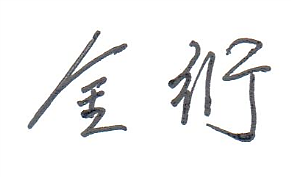 2021年 8 月 31 日分 管 校长：2021年 8 月 31 日课程类别课程性质课程代码课程名称学分学时学时分配学时分配学时分配课外上机开课学期学分要求课程类别课程性质课程代码课程名称学分学时课内上机实验课外上机开课学期学分要求通识教育课必修100844M001思想道德修养与法律基础23232一44通识教育课必修100844M002中国近现代史纲要23232二44通识教育课必修100616M018高等数学B（Ⅰ）69696一44通识教育课必修101099M001大学体育(Ⅰ)(必修项目）13232一44通识教育课必修100616M019高等数学B（Ⅱ）58080二44通识教育课必修100627M011大学物理C（Ⅰ）34848二44通识教育课必修101099M002大学体育(Ⅱ)(必修项目）13232二44通识教育课必修100514C080Python3483612二44通识教育课必修100844M008毛泽东思想和中国特色社会主义理论体系概论（Ⅰ）23232三44通识教育课必修100844M013马克思主义基本原理概论23232三44通识教育课必修100616M003线性代数34848三44通识教育课必修100627M012大学物理C（Ⅱ）34848三44通识教育课必修100627M016大学物理实验B（Ⅰ）23232三44通识教育课必修101099M003大学体育(Ⅲ)(必修项目）13232三44通识教育课必修100844M005毛泽东思想和中国特色社会主义理论体系概论（Ⅱ）23232四44通识教育课必修100616M004概率论与数理统计3.55656四44通识教育课必修100627M017大学物理实验B（Ⅱ）1.52424四44通识教育课必修101099M004大学体育(Ⅳ)(必修项目）13232四44通识教育课必修100925M018高级学术英语Ⅰ46464一4通识教育课必修100925M019基础学术英语Ⅰ46464一4通识教育课必修100925M020通用大学英语Ⅰ46464一4通识教育课必修环节10EY01G006新青年·习党史（尔雅通识课）01010一0通识教育课选修哲学思维与文化传承哲学思维与文化传承哲学思维与文化传承哲学思维与文化传承哲学思维与文化传承哲学思维与文化传承哲学思维与文化传承哲学思维与文化传承哲学思维与文化传承7通识教育课选修文艺创作与审美体验文艺创作与审美体验文艺创作与审美体验文艺创作与审美体验文艺创作与审美体验文艺创作与审美体验文艺创作与审美体验文艺创作与审美体验文艺创作与审美体验7通识教育课选修国际语言与文化（其中学术英语类必修4学分）国际语言与文化（其中学术英语类必修4学分）国际语言与文化（其中学术英语类必修4学分）国际语言与文化（其中学术英语类必修4学分）国际语言与文化（其中学术英语类必修4学分）国际语言与文化（其中学术英语类必修4学分）国际语言与文化（其中学术英语类必修4学分）国际语言与文化（其中学术英语类必修4学分）国际语言与文化（其中学术英语类必修4学分）7通识教育课选修社会素养与创新能力（限选“100723T023项目管理、100723T023技术经济”（七）和一门创新创业课）社会素养与创新能力（限选“100723T023项目管理、100723T023技术经济”（七）和一门创新创业课）社会素养与创新能力（限选“100723T023项目管理、100723T023技术经济”（七）和一门创新创业课）社会素养与创新能力（限选“100723T023项目管理、100723T023技术经济”（七）和一门创新创业课）社会素养与创新能力（限选“100723T023项目管理、100723T023技术经济”（七）和一门创新创业课）社会素养与创新能力（限选“100723T023项目管理、100723T023技术经济”（七）和一门创新创业课）社会素养与创新能力（限选“100723T023项目管理、100723T023技术经济”（七）和一门创新创业课）社会素养与创新能力（限选“100723T023项目管理、100723T023技术经济”（七）和一门创新创业课）社会素养与创新能力（限选“100723T023项目管理、100723T023技术经济”（七）和一门创新创业课）5通识教育课选修工程素养与计算思维（限选石油科学概论1学分）工程素养与计算思维（限选石油科学概论1学分）工程素养与计算思维（限选石油科学概论1学分）工程素养与计算思维（限选石油科学概论1学分）工程素养与计算思维（限选石油科学概论1学分）工程素养与计算思维（限选石油科学概论1学分）工程素养与计算思维（限选石油科学概论1学分）工程素养与计算思维（限选石油科学概论1学分）工程素养与计算思维（限选石油科学概论1学分）2通识教育课选修身心健康与发展身心健康与发展身心健康与发展身心健康与发展身心健康与发展身心健康与发展身心健康与发展身心健康与发展身心健康与发展1专业大类平台课必修100617T059无机化学与分析化学46464一26专业大类平台课必修100617L023无机与分析化学实验（I）1.54040二26专业大类平台课必修100617T061有机化学3.55656二26专业大类平台课必修100617L024无机与分析化学实验（Ⅱ）0.51616三26专业大类平台课必修100617T005物理化学（Ⅰ）34848三26专业大类平台课必修100617L025有机化学实验13232三26专业大类平台课必修100102T003普通生态学232六26专业大类平台课必修100307T036环境监测23232四(前)26专业大类平台课必修100307L008环境监测实验13232四(后)26专业大类平台课必修100617T006物理化学（Ⅱ）34848四(前)26专业大类平台课必修100617L026物理化学实验（Ⅰ）0.51616四26专业大类平台课必修100617L027物理化学实验（Ⅱ）12424五26专业大类平台课必修100102T033环境微生物学23232五(前)26专业大类平台课必修100302L001环境微生物学实验13232五(后)26专业必修课专业基础课100410T033工程力学（环工）34848五30专业必修课专业基础课100408P005计算机辅助绘图11周20四(后)30专业必修课专业基础课100408T005机械制图2.54040四(前)30专业必修课专业基础课100305T075化工原理（Ⅰ）3.55656四30专业必修课专业基础课100305T076化工原理（Ⅱ）3.55656五30专业必修课专业基础课100305L007化工原理实验（Ⅰ）0.51616五30专业必修课专业基础课100513E006电工学及实验232248五30专业必修课专业基础课100305L008化工原理实验（Ⅱ）0.51616六30专业必修课专业主干课100307T021水污染控制工程（Ⅰ）23232五30专业必修课专业主干课100307T034水污染控制工程（Ⅱ）46464六30专业必修课专业主干课100307T033大气污染控制工程34848六30专业必修课专业主干课100307L005大气污染控制工程实验0.588六30专业必修课专业主干课100307L009水污染控制工程实验13232七30专业必修课专业主干课100307T031固体废物处理与资源化2.54040七30专业必修课专业主干课100307L006固体废物处理与资源化实验0.588七30专业选修课专业基础选修100307T035环境科学与工程导论23232一11专业选修课专业基础选修100307T043环境影响评价34848六11专业选修课专业基础选修100307T039环境规划与管理23232五11专业选修课专业基础选修100307T040石油污染控制工程（双语）23232七11专业选修课专业基础选修100307T041物理性污染控制工程11616七11专业选修课专业基础选修100307T024环境类科技论文检索与写作11616五11专业选修课专业基础选修100307T032土建概论23232五4专业选修课专业基础选修100305E015现代仪器分析与实验232284五4专业选修课专业基础选修100102E010环境化学464568五4专业选修课专业基础选修100102T002环境管理学34848五4专业选修课专业基础选修100102T024环境法学23232五4专业选修课专业基础选修100102T004环境经济学34848六4专业选修课专业基础选修100305T071化学反应工程基础(环工）23232六4专业选修课专业基础选修100102T034环境规划学2.54040六4专业选修课专业基础选修100307T027环保设备设计基础23232七4专业选修课学术研究类1303092环境科学与工程学科前沿讲座*11616七不作学分要求专业选修课学术研究类1306037高等仪器分析*23232七不作学分要求专业选修课学术研究类1303025化学反应工程（II）*34848七不作学分要求专业选修课学术研究类1303075石油化学与加工基础*34848七不作学分要求专业选修课学术研究类1303094石油污染控制理论与工程*23232八不作学分要求专业选修课学术研究类1301050微量元素检测技术与应用*23232八不作学分要求实践教学环节（必修）公共实践100844X001思想道德修养课社会实践11616一4实践教学环节（必修）公共实践100844X016中国近现代史纲要社会实践11616二4实践教学环节（必修）公共实践100844X002马克思主义理论课社会实践11616三4实践教学环节（必修）公共实践100844X017毛泽东思想和中国特色社会主义理论体系概论社会实践11616三4实践教学环节（必修）专业实践100307P020认识实习1.51.5周一短20实践教学环节（必修）专业实践100305P035金工实习11周二短20实践教学环节（必修）专业实践100307P021生产实习2.52.5周三短20实践教学环节（必修）专业实践100307P013水污染控制工程（Ⅰ）课程设计22周六20实践教学环节（必修）专业实践100307P014水污染控制工程（Ⅱ）课程设计22周六20实践教学环节（必修）专业实践100307P015大气污染控制工程课程设计11周七20实践教学环节（必修）专业实践100307P016固体废物处理与资源化课程设计11周七20实践教学环节（必修）专业实践100307P022毕业实习22周八20实践教学环节（必修）专业实践100307P019毕业设计（论文）814周八20第二课堂必修101300X002大学生就业指导（职业生涯规划部分）0.51212一7第二课堂必修101200X001军事训练（Ⅰ）22周一7第二课堂必修100844X015形势与政策教育（Ⅰ）0.588一7第二课堂必修100844X018形势与政策教育（Ⅱ）0.588二7第二课堂必修101300X003就业指导0.51212六7第二课堂必修100844X019形势与政策教育（Ⅲ）14848分散进行7第二课堂必修101200X006创新创业实践2分散进行7第二课堂必修环节101500X002入学教育与安全教育01周一7第二课堂必修环节101200X017劳动教育032分散进行7第二课堂必修环节101099X001学生体质健康测试0分散进行7第二课堂必修环节101200X008素质拓展0分散进行7